
Official Publication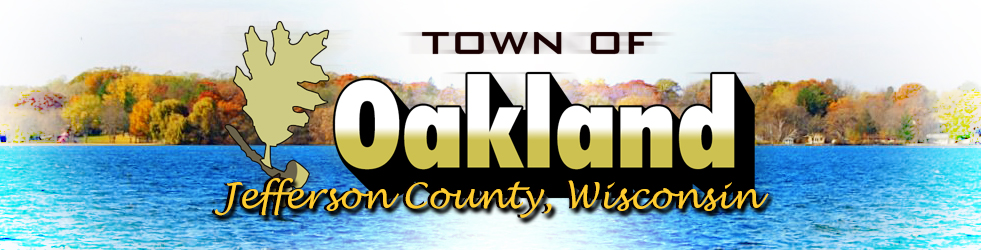 Town of OaklandN4450 County Road ATuesday March 17, 2020
7:00pmBoard Meeting AgendaCall meeting to orderVerification of noticePublic Comment Approval of minutes from February 25, 2020 Town Board MeetingPolice Chief’s ReportEnbridge Grant UpdateClerk/Treasurer’s ReportAudit UpdateElection UpdateRoads Supervisor’s ReportSelect Date for Roads Tour with the Town BoardDiscussion and possible action regarding the house located at N4045 County Highway ADiscussion and possible action regarding a request from the Cambridge Community Activities Program for the Try Cambridge Try on Sunday August 16, 2020.  Discussion and possible action on a variance and CUP request by Asphalt Contractors, Inc. to allow for non-metallic mineral extraction use in an A-1 zone near W8267 Hope Lake Road, Lake Mills, WI 53551. PIN (s) included:022-0613-0324-000022-0613-0331-001022-0613-0342-000022-0613-0321-001022-0613-0311-000022-0613-0314-000022-0613-0313-000CorrespondenceCourt DocketsApproval of DisbursementsAnnouncementsAdjournmentPosted March 10, 2020, at Hering’s Lake Ripley Inn, the Oakland Town Hall, the Cambridge Post Office & on the town’s website (www.oaklandtown.com).  Also emailed to the Jefferson Daily Union for publication in the Friday March 13, 2020 edition.Chris M Astrella, WCPCClerk/Treasurer